Тема: Заучивание стихотворение  « Снежок»  З. АлександроваЦель: Расширить и углубить знания детей о зиме, об ее основных особенностях. Учить детей пользоваться средствами мнемотехники при заучивании стихотворений.Обучающие: Расширить и закрепить представления детей о характерных признаках зимы, учить находить эти признаки самостоятельно. Учить анализировать, сравнивать, делать выводы.Развивающие: Развивать способность к наблюдению, мышлению, речи, воображению. Помочь детям понять содержание стихотворения и запомнить его с опорой на план - схему.Воспитательные: Воспитывать самостоятельность, умение договариваться и работать как сообща, так и выполнять её самостоятельно.Материалы: Ноутбук, проектор, презентация «Зима», мнемотаблица стихотворения Зои Александровой «СНЕЖОК».I. Организационный момент.Воспитатель: В круг скорее становитесь,Крепко за руки беритесь,Улыбаться нам не лень,Дружно скажем: «Добрый день!»II. Вводная часть.Воспитатель: Ребята, к нам сегодня пришло письмо, а вот и оно. А для того, чтобы узнать от кого оно, надо отгадать загадку:Запорошила дорожки,Разукрасила окошки,Радость детям подарила,И на санках прокатила (Зима)Сейчас я вам прочитаю, что она написала:«Дорогие ребята! Я слышала, что вы очень хорошие и умные дети. Поэтому прошу вас выполнить задания, которые вам прислала вместе с подружками-снежинками. Ваша Зима»Воспитатель: Ребята, будем выполнять задания? (Ответы детей)III. Основная часть.Воспитатель: Задание 1. Ребята, вам нужно назвать зимние месяцы.Назовите 4 ремени года Дети: декабрь, январь, февраль.Назовите 4 времени года .Зима,Весна ,Лето, ОсеньВоспитатель: Задание 2. Здесь задание такое: нам нужно сказать предложение, наоборот. Я буду кидать вам мяч и говорить начало фразы, а вы мне эту фразу продолжаете, подбирая противоположные слова по смыслу.Летом дни жаркие, -а зимой холодные;Летом день длинный, -а зимой короткий;Летом катаются на роликах, -а зимой на коньках;Летом небо светлое, - а зимой серое;Осенью листопад, - а зимой снегопад;Снег мягкий, - а лед твердый.Воспитатель: Задание 3. «Доскажи словечко». Я начну –вы продолжайте, дружно хором отвечайте.Тихо, тихо как во сне падает на землю … снег;С неба все летят пушинки серебристые …снежинки;Вот веселье для ребят все сильнее…снегопад;Словно в белый пуховик нарядился… снеговик.На деревья, на лужок тихо падает …снежок;Воспитатель: Ребята, а сейчас я вам предлагаю слепить снеговика.Физминутка «Снеговик»Мы на улицу выходимИ по снегу ходим, ходим    ( Ходьба  на месте)Снег мы в руки набираемИ комочки покатаем         ( Наклоны, имитация скатывания снежных комочков)Мы комочки покатали, и они большими стали. (Выпрямились руки в стороны) Снеговик уже подрос, у  него морковный нос. ( Руки вверх, показывают на нос)Снеговик нас подожди,  нам домой пора идти. (ходьба на месте)Воспитатель: Задание 4. Это самое сложное задание. В этих картинках зашифровано стихотворение (показываю мнемотаблицу), которое вам надо выучить. Давайте назовём, что нарисовано на этих картинках. (Дети называют то, что нарисовано на картинках).Воспитатель: Ребята, внимательно послушайте стихотворение, называется «Снежок», его написала  Зоя Александрова  (портрет).Прослушивание стихотворения .Снежок порхает, кружится,
На улице бело.
И превратились лужицы
В холодное стекло.Где летом пели зяблики,
Сегодня — посмотри! —
Как розовые яблоки,
На ветках снегири.Снежок изрезан лыжами,
Как мел, скрипуч и сух,
И ловит кошка рыжая
Веселых белых мух.Воспитатель: Ребята, вам понравилось это стихотворение? / Ответы детей /.- О чем это стихотворение? / о «Зиме»/.- Что снег делает? /порхает, кружиться/.- кто летом пел ? / Зяблики/.- А Зяблики это кто ? /птицы/.- А кто сидит на ветках ? /Снегири/.Воспитатель: Послушайте ещё раз стихотворение и сравните с картинками в таблице и постарайтесь его запомнить. (Воспитатель читает стихотворение, показывая мнемотаблицу).Воспитатель: Ребята, а теперь давайте все вместе прочитаем стихотворение с опорой на таблицу. (Читаем по таблице хором два раза).Воспитатель: Сейчас поиграем в игру, которая называется «Продолжить»У меня есть волшебная палочка, на кого она укажет , тот ребенок продолжает стихотворение.Я начинаю фразу, а вы её заканчиваете.Снежок порхает, /кружится/,
На улице /бело/.
И превратились /лужицы/
В холодное /стекло./Где летом пели /зяблики,/
Сегодня — /посмотри/
Как розовые / яблоки/,
На ветках /снегири/.Воспитатель: Ребята, а кто хочет сам рассказать стихотворение? (Дети по желанию рассказывают стихотворение).IV. Рефлексия.Воспитатель: Вот какие вы молодцы. Так о чем мы сегодня говорили на занятии? (о зиме).-Кто написал стихотворение «Снежок »? (Зоя Александрова)-Что помогло нам запомнить стихотворение? (мнемотаблица).-Ребята, вы  вечером дома, обязательно, расскажите стихотворение Зои Александровой «Снежок» и нарисуйте картинки к нему.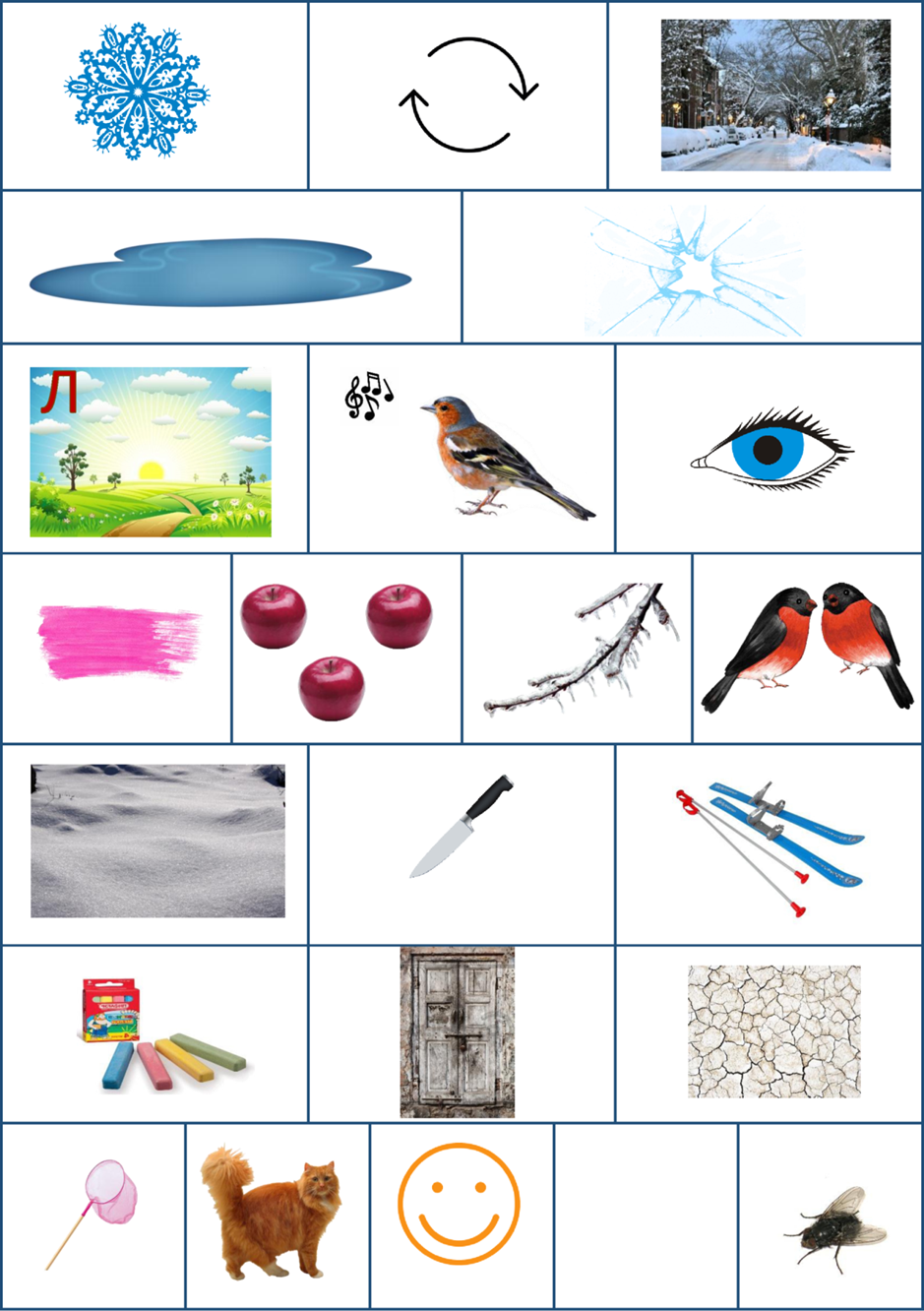 